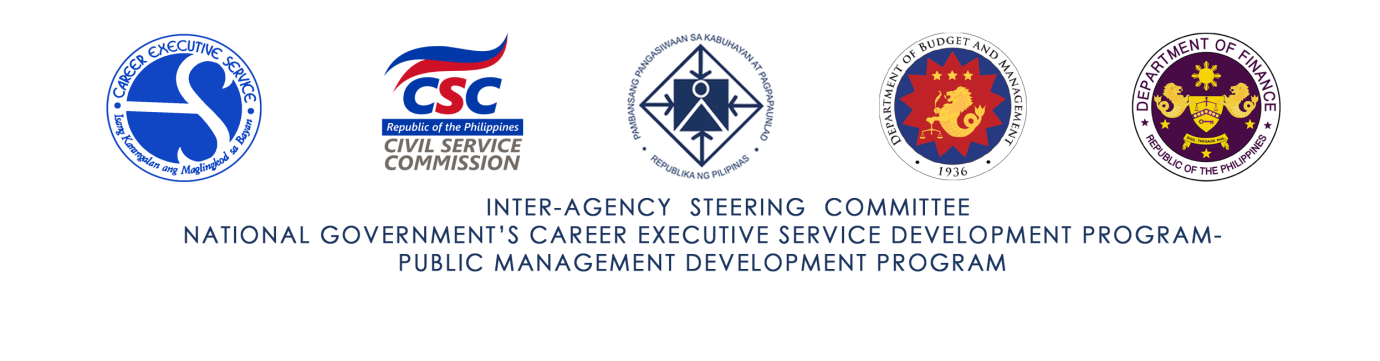 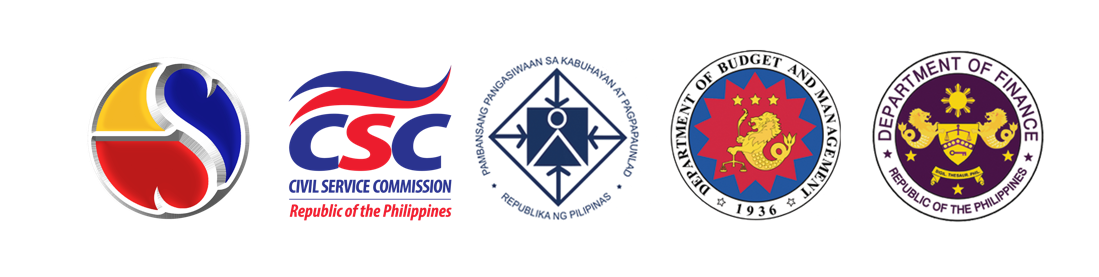 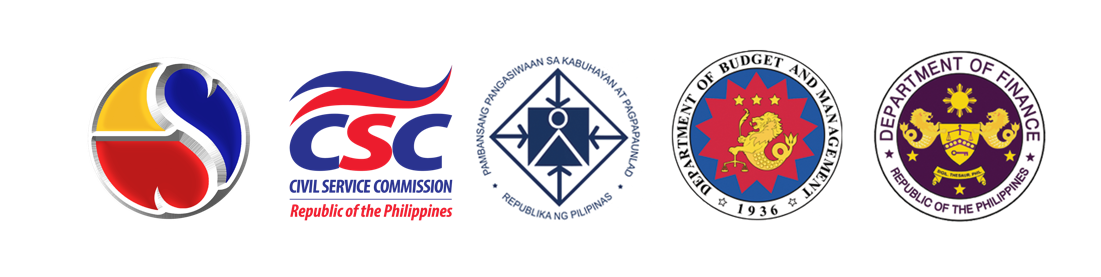 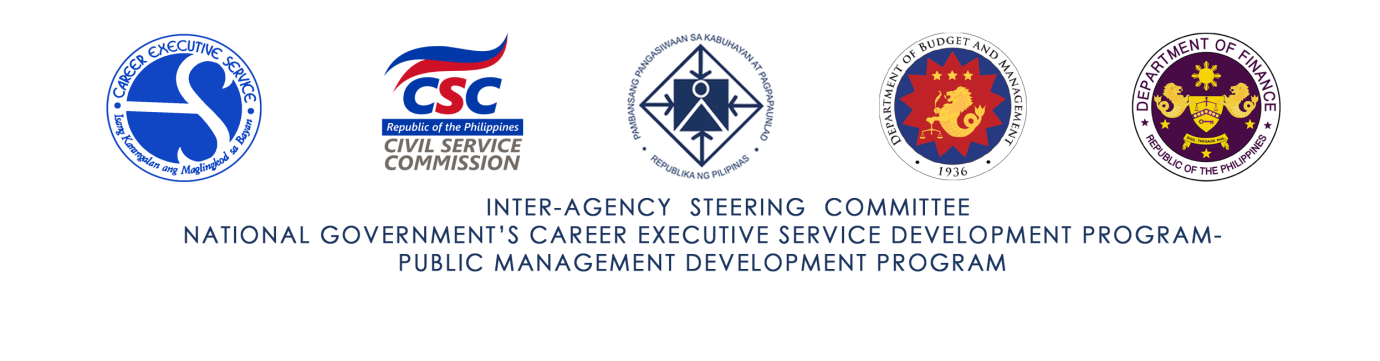 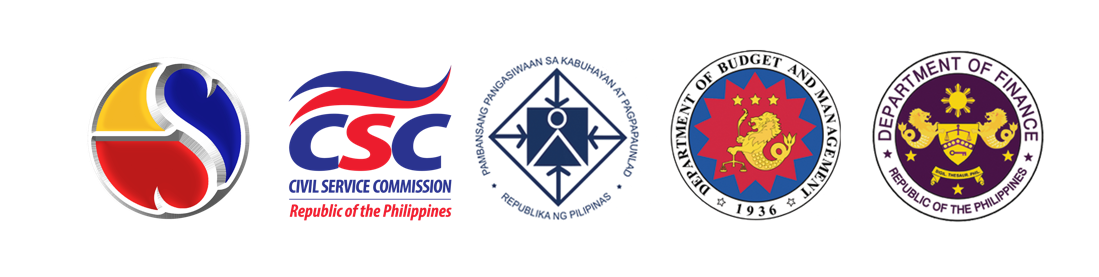 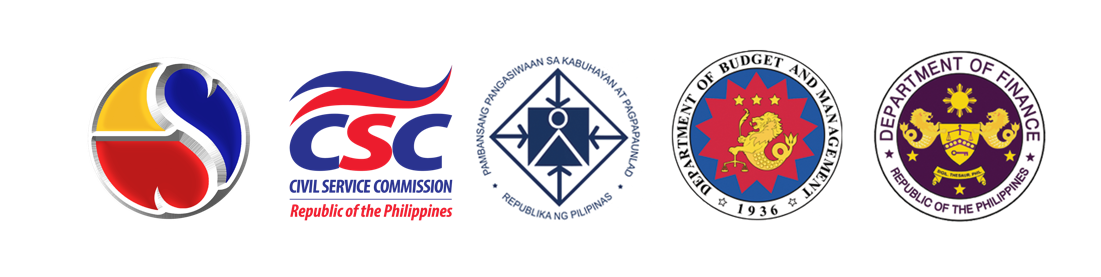 AGENCY SCREENING CERTIFICATION FORM (MMC-c)(To be filled-out by the Person-in-Charge of Scholarship /HR or Admin Officer / Personnel)name of nomineeConfidentialThis certifies that the nominee is considered high-performing and high potential and qualifies based on the following criteria/requirements of the PMDP:The nominee must submit additional requirements such as Personal Data Sheet, copy of Appointment Papers, copy of Transcript of Records and Nomination form signed by the head of agency. As part of the screening process, the nominee will undergo an examination and an interview.___________________________________________   			______________________Name and Signature of Person Completing this Form                                             Position___________________________Date AccomplishedCriteriaQualificationsQualificationsQualificationsQualificationsQualificationsQualificationsQualificationsQualificationsQualificationsQualificationsNominee holds a permanent position equivalent to SG 18 to 24Position:Position:Nominee holds a permanent position equivalent to SG 18 to 24Date of Appointment:Date of Appointment:Salary Grade:Salary Grade:Salary Grade:Nominee holds a permanent position equivalent to SG 18 to 24Division/Department:Division/Department:Nominee holds a permanent position equivalent to SG 18 to 24Office Address:Office Address:Nominee holds a permanent position equivalent to SG 18 to 24Office Contact Info:Office Contact Info:Nominee holds a permanent position equivalent to SG 18 to 24Is the position permanent / regular?                                        Yes    NoIs the position permanent / regular?                                        Yes    NoIs the position permanent / regular?                                        Yes    NoIs the position permanent / regular?                                        Yes    NoIs the position permanent / regular?                                        Yes    NoIs the position permanent / regular?                                        Yes    NoIs the position permanent / regular?                                        Yes    NoIs the position permanent / regular?                                        Yes    NoIs the position permanent / regular?                                        Yes    NoIs the position permanent / regular?                                        Yes    NoNominee holds a permanent position equivalent to SG 18 to 24Is the nominee designated to another role/function?               Yes    NoIs the nominee designated to another role/function?               Yes    NoIs the nominee designated to another role/function?               Yes    NoIs the nominee designated to another role/function?               Yes    NoIs the nominee designated to another role/function?               Yes    NoIs the nominee designated to another role/function?               Yes    NoIs the nominee designated to another role/function?               Yes    NoIs the nominee designated to another role/function?               Yes    NoIs the nominee designated to another role/function?               Yes    NoIs the nominee designated to another role/function?               Yes    NoNominee holds a permanent position equivalent to SG 18 to 24If yes, state DesignationPosition:Position:Salary Grade:Salary Grade:Salary Grade:Nominee holds a permanent position equivalent to SG 18 to 24If yes, state DesignationDate of Designation Order:Date of Designation Order:Date of Designation Order:Date of Designation Order:Nominee holds a permanent position equivalent to SG 18 to 24Information on Immediate SupervisorInformation on Immediate SupervisorInformation on Immediate SupervisorInformation on Immediate SupervisorInformation on Immediate SupervisorInformation on Immediate SupervisorInformation on Immediate SupervisorInformation on Immediate SupervisorInformation on Immediate SupervisorInformation on Immediate SupervisorNominee holds a permanent position equivalent to SG 18 to 24Name:Nominee holds a permanent position equivalent to SG 18 to 24Position:Nominee holds a permanent position equivalent to SG 18 to 24Contact Details:Nominee satisfies government required eligibility.(Please check applicable boxes)Professional CertificationsPRC, specify area ___________Bar ExamsEligibilitiesPD 907RA 1080ProfessionalCareer Service Executive Eligible  Career Executive Service Eligible Career Executive Service Officer state rank ______EligibilitiesPD 907RA 1080ProfessionalCareer Service Executive Eligible  Career Executive Service Eligible Career Executive Service Officer state rank ______EligibilitiesPD 907RA 1080ProfessionalCareer Service Executive Eligible  Career Executive Service Eligible Career Executive Service Officer state rank ______EligibilitiesPD 907RA 1080ProfessionalCareer Service Executive Eligible  Career Executive Service Eligible Career Executive Service Officer state rank ______EligibilitiesPD 907RA 1080ProfessionalCareer Service Executive Eligible  Career Executive Service Eligible Career Executive Service Officer state rank ______EligibilitiesPD 907RA 1080ProfessionalCareer Service Executive Eligible  Career Executive Service Eligible Career Executive Service Officer state rank ______If pursuing 3rd Level eligibility, check stages passedIf pursuing 3rd Level eligibility, check stages passedIf pursuing 3rd Level eligibility, check stages passedNominee satisfies government required eligibility.(Please check applicable boxes)Professional CertificationsPRC, specify area ___________Bar ExamsEligibilitiesPD 907RA 1080ProfessionalCareer Service Executive Eligible  Career Executive Service Eligible Career Executive Service Officer state rank ______EligibilitiesPD 907RA 1080ProfessionalCareer Service Executive Eligible  Career Executive Service Eligible Career Executive Service Officer state rank ______EligibilitiesPD 907RA 1080ProfessionalCareer Service Executive Eligible  Career Executive Service Eligible Career Executive Service Officer state rank ______EligibilitiesPD 907RA 1080ProfessionalCareer Service Executive Eligible  Career Executive Service Eligible Career Executive Service Officer state rank ______EligibilitiesPD 907RA 1080ProfessionalCareer Service Executive Eligible  Career Executive Service Eligible Career Executive Service Officer state rank ______EligibilitiesPD 907RA 1080ProfessionalCareer Service Executive Eligible  Career Executive Service Eligible Career Executive Service Officer state rank ______CES Written ExaminationAssessment CenterPerformance Validation Board InterviewCES Written ExaminationAssessment CenterPerformance Validation Board InterviewCES Written ExaminationAssessment CenterPerformance Validation Board InterviewNominee is 50 yrs. old or belowBirthdate:_____________  mm / dd / yyyy_____________  mm / dd / yyyy_____________  mm / dd / yyyyAge:Age:Age:Nominee holds a Bachelor’s degreeHighest educational attainment:Degree and Specialization:
Degree and Specialization:
Degree and Specialization:
Year of Graduation:Year of Graduation:Year of Graduation:School:School:School:Any ongoing or pending completion of post-graduate studies at the time of the application?Any ongoing or pending completion of post-graduate studies at the time of the application?Any ongoing or pending completion of post-graduate studies at the time of the application?Any ongoing or pending completion of post-graduate studies at the time of the application?Any ongoing or pending completion of post-graduate studies at the time of the application?Any ongoing or pending completion of post-graduate studies at the time of the application?Any ongoing or pending completion of post-graduate studies at the time of the application?Any ongoing or pending completion of post-graduate studies at the time of the application?    ____ Yes     ____ None    ____ Yes     ____ None    ____ Yes     ____ NoneNominee got VS / higher PAR rating for the past 2 years (Please indicate the year and check which adjectival rating is appropriate)(Please indicate the year and check which adjectival rating is appropriate)(Please indicate the year and check which adjectival rating is appropriate)(Please indicate the year and check which adjectival rating is appropriate)(Please indicate the year and check which adjectival rating is appropriate)(Please indicate the year and check which adjectival rating is appropriate)(Please indicate the year and check which adjectival rating is appropriate)(Please indicate the year and check which adjectival rating is appropriate)(Please indicate the year and check which adjectival rating is appropriate)(Please indicate the year and check which adjectival rating is appropriate)Nominee got VS / higher PAR rating for the past 2 years Year: ____       Adjectival Rating:1st Semester        VS    O Year: ____       Adjectival Rating:1st Semester        VS    O Year: ____       Adjectival Rating:1st Semester        VS    O Year: ____       Adjectival Rating:1st Semester        VS    O Year: ____       Adjectival Rating:1st Semester        VS    O Year: ____       Adjectival Rating:1st Semester        VS    O Year: ____       Adjectival Rating:1st Semester        VS    O Year: ____       Adjectival Rating:1st Semester        VS    O Year: ____       Adjectival Rating:1st Semester        VS    O Year: ____       Adjectival Rating:1st Semester        VS    O Nominee got VS / higher PAR rating for the past 2 years 2nd Semester       VS    O2nd Semester       VS    O2nd Semester       VS    O2nd Semester       VS    O2nd Semester       VS    O2nd Semester       VS    O2nd Semester       VS    O2nd Semester       VS    O2nd Semester       VS    O2nd Semester       VS    OTotal number of years of service in government?   __________Total number of years of service in government?   __________Total number of years of service in government?   __________Total number of years of service in government?   __________Total number of years of service in government?   __________Total number of years of service in government?   __________Total number of years of service in government?   __________Total number of years of service in government?   __________Total number of years of service in government?   __________Total number of years of service in government?   __________Total number of years of service in government?   __________Does the nominee have a record of habitual leaves (a maximum of 2 months/year)?    Yes    NoDoes the nominee have a record of habitual leaves (a maximum of 2 months/year)?    Yes    NoDoes the nominee have a record of habitual leaves (a maximum of 2 months/year)?    Yes    NoDoes the nominee have a record of habitual leaves (a maximum of 2 months/year)?    Yes    NoDoes the nominee have a record of habitual leaves (a maximum of 2 months/year)?    Yes    NoDoes the nominee have a record of habitual leaves (a maximum of 2 months/year)?    Yes    NoDoes the nominee have a record of habitual leaves (a maximum of 2 months/year)?    Yes    NoDoes the nominee have a record of habitual leaves (a maximum of 2 months/year)?    Yes    NoDoes the nominee have a record of habitual leaves (a maximum of 2 months/year)?    Yes    NoDoes the nominee have a record of habitual leaves (a maximum of 2 months/year)?    Yes    NoDoes the nominee have a record of habitual leaves (a maximum of 2 months/year)?    Yes    NoDoes the nominee have any pending administrative and/or criminal case?     Yes    NoDoes the nominee have any pending administrative and/or criminal case?     Yes    NoDoes the nominee have any pending administrative and/or criminal case?     Yes    NoDoes the nominee have any pending administrative and/or criminal case?     Yes    NoDoes the nominee have any pending administrative and/or criminal case?     Yes    NoDoes the nominee have any pending administrative and/or criminal case?     Yes    NoDoes the nominee have any pending administrative and/or criminal case?     Yes    NoDoes the nominee have any pending administrative and/or criminal case?     Yes    NoDoes the nominee have any pending administrative and/or criminal case?     Yes    NoDoes the nominee have any pending administrative and/or criminal case?     Yes    NoDoes the nominee have any pending administrative and/or criminal case?     Yes    NoPlease cite other information, particularly contributions of the nominee in the achievement of the agency’s mandate, that will support nomination to PMDP:Please cite other information, particularly contributions of the nominee in the achievement of the agency’s mandate, that will support nomination to PMDP:Please cite other information, particularly contributions of the nominee in the achievement of the agency’s mandate, that will support nomination to PMDP: